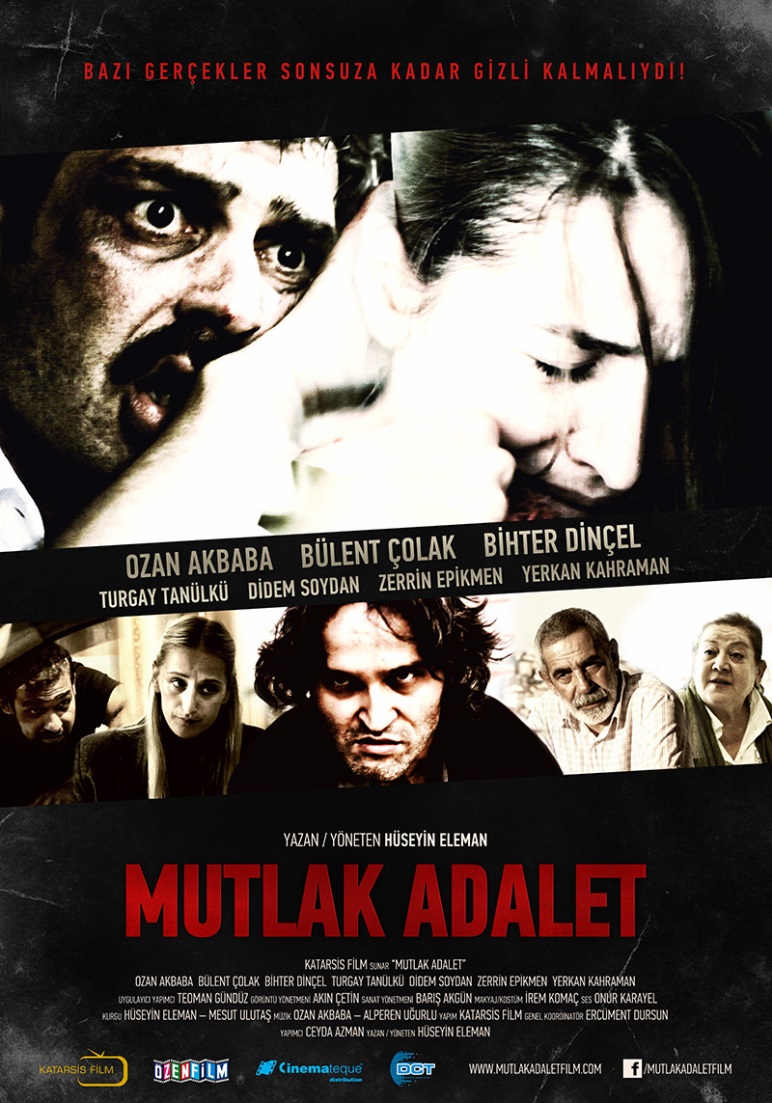 VİZYON TARİHİ: 25 NİSAN 2014DAĞITIM: ÖZEN FİLM, YAPIM: KATARSİS FİLMFRAGMAN: https://www.youtube.com/watch?v=q8BcRxmeXMkMUTLAK ADALETGÖSTERİM TARİHİ: 25 NİSAN 2014DAĞITIM: ÖZEN FİLMYAPIM ŞİRKETİ: KATARSİS FİLM YAPIMCI: CEYDA AZMANYAZAN YÖNETEN: HÜSEYİN ELEMANTÜR: PSİKOLOJİK GERİLİM – DRAMSÜRE: 84 DK.GÖRÜNTÜ YÖNETMENİ: AKIN ÇETİNSENARYO: HÜSEYİN ELEMANKURGU: HÜSEYİN ELEMAN – MESUT ULUTAŞMÜZİK: OZAN AKBABA, ALPEREN UĞURLUSANAT YÖNETMENİ: BARIŞ AKGÜNMAKYAJ- KOSTÜM: İREM ALBİNA KOMAÇGENEL KOORDİNATÖR: ERCÜMENT DURSUNWEB SİTESİ: http://www.mutlakadaletfilm.comFRAGMAN: http://www.youtube.com/watch?v=q8BcRxmeXMkFACEBOOK: https://www.facebook.com/mutlakadaletfilmTWITTER: https://twitter.com/mutlakadaletHABER LİNKLERİ:http://www.haberler.com/mutlak-adalet-filmi-izmir-de-cekiliyor-3789262-haberi/http://haber.gazetevatan.com/basrollerin-aranan-ismi/472662/8/Haber#.UG1o45gxqSohttp://www.kanalben.com/video/2442/mutlak-adalet-izmirde.htmlhttp://www.guncel-haber.com/4265365/haber-mutlak-adalet-filmi-izmir-de-cekiliyor/http://www.iha.com.tr/mutlak-adalet-film-ekibi-iddiali-235264-haberOYUNCULAR: OZAN AKBABA, BÜLENT ÇOLAK, BİHTER DİNÇEL, TURGAY TANÜLKÜ, YERKAN KAHRAMAN, ZERRİN EPİKMEN, DİDEM SOYDAN, BARIŞ AKIN, SELİN MAMAK, ÇAĞDAŞ YILANCIHİKAYE:İzmir de bir ilköğretim okulunda Türkçe öğretmenliği yapan Metin, karısı Bahar ve kızları Ece ile birlikte mutlu bir hayat sürmektedir. Bir gün iş dönüşü evine geldiğinde evlerinde üç hırsızın karısına tecavüz ettiğini ve kızını darp ettiğini görür. Olayın şokuyla hırsızları kovalar ve birini yakalayıp öldürür. Nefsi müdafaa sınırları dışında adam öldürmek suçundan hapse giren Metin, çıktığında dağılan ailesini tekrar kazanmak için bir mücadele verir. Karısı Bahar psikolojik sorunlar yaşamakta, kızı Ece ise çocuk esirgeme yurdunda kalmaktadır. Hapishane günlerinden en büyük destekçisi Orhan Babanın da yardımı ile kısa sürede iş bulup, ev tutup hayatını düzene koyar. Ancak Üvey kardeşi Nihat tan öğrendiği kötü haberle dünyası başına yıkılır. Evlerine giren diğer iki hırsız, delil yetersizliğinden serbest bırakılmıştır. Hayatını elinden alan adamların dışarıda bir yerlerde serbest olduğunu öğrenen Metini, büyük bir panik sarar. Ona göre bu korku ve panikten kurtulmanın tek yolu vardır; o adamları bulup, her şeyi itiraf ettirip, adalete teslim etmek… Metin, Orhan babanın tüm karşı çıkmalarına rağmen kararını verir ve Nihat la birlikte kendi adaletini aramak için yola çıkar.İzmir’in arka sokaklarında başlayan bu intikam gecesinin sabahında; Metini ve onun hayatındaki herkesi şok edecek büyük bir sürpriz beklemektedir.Psikolog ve Nöropsikologlar danışmanlığında; senaryosu iki  yılda yazılan filmin çekimleri, İzmir’de yirmi günde gerçekleştirilmiştir. CASTOZAN AKBABA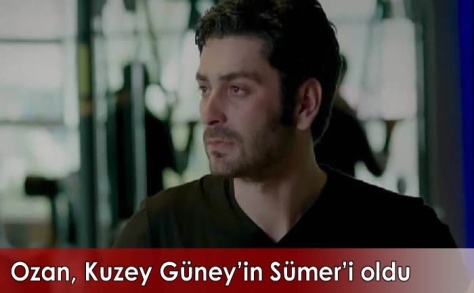 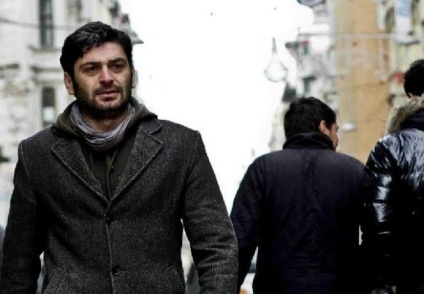 BİHTER ÖZDEMİR DİNÇEL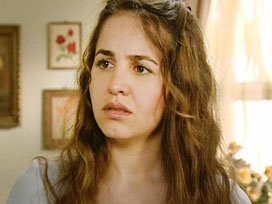 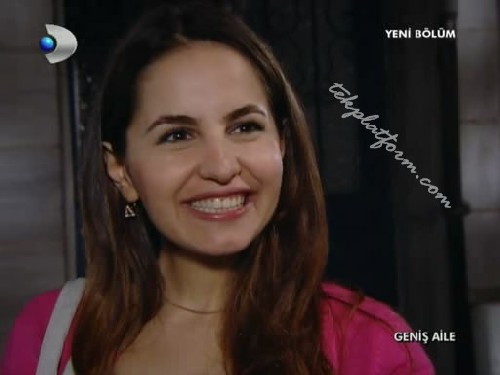 BÜLENT ÇOLAK 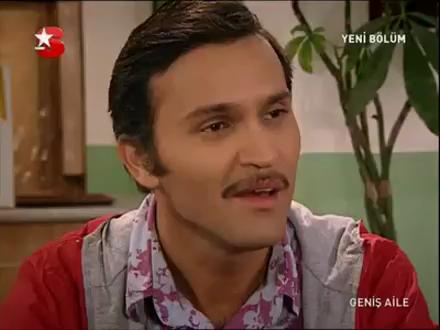 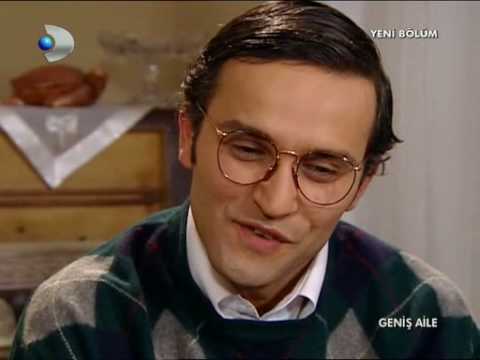 TURGAY TANÜLKÜ
 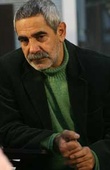 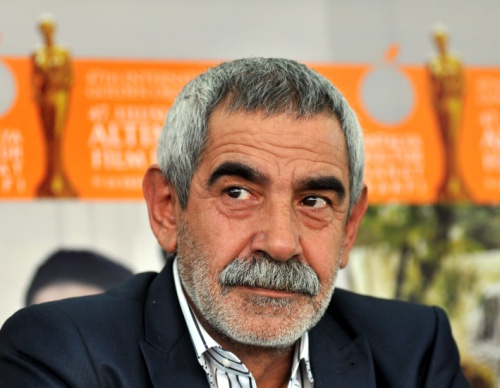 DİDEM SOYDAN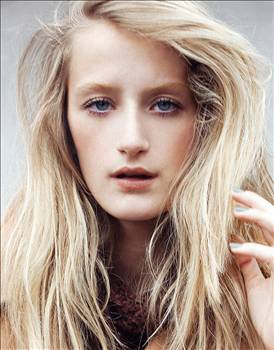 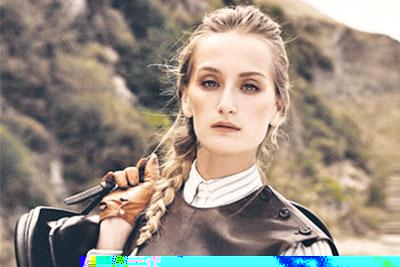 ZERRİN EPİKMEN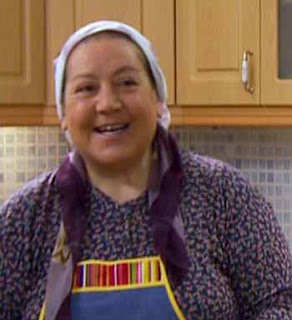 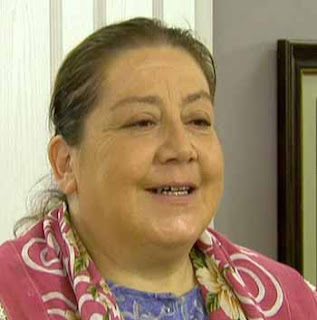 YERKAN KAHRAMAN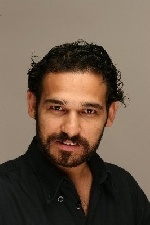 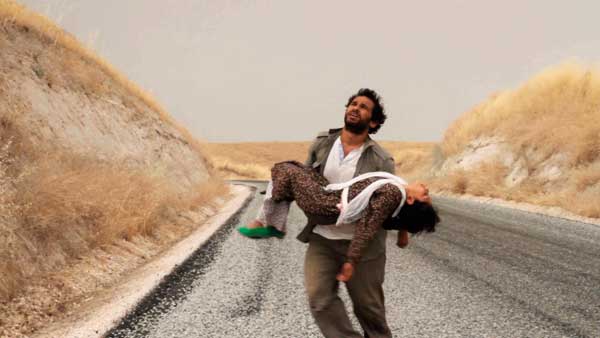 